ПРИМЕР ЭКЗАМЕНАЦИОННОГО БИЛЕТА1.  Установите соответствие между термином и его дефиницией (10 баллов).1. Сюжет	а)  стилистическая фигура или художественный прием, основанный на резком преувеличении свойств изображаемых предметов или явлений.2. Фабула	б) прием в искусстве, включающий использование резких контрастов, чрезмерного преувеличения, изображения предмета в фантастическом, уродливом, комическом виде.3. Сатира	в) в литературном произведении последовательность и мотивировка излагаемых событий.4. Гротеск	г) вид комического, отличающийся от других видов резкостью обличения.5. Гипербола	д)  фактическая сторона повествования, то есть события, случаи, действия в их причинно-следственной связи и хронологической последовательности. 2. Как называется стихотворный размер, которым написан роман «Евгений Онегин»? (10 баллов)Ответ:а) хорей; б) дактиль; в) ямб, г) гекзаметр.3. Какой из указанных жанров связан с произведением пластических искусств? (10 баллов)а) эклога; б) эпитафия; в) экфрасис, г) новелла.4. Какие из представленных утверждений характеризуют картину мира и концепцию личности в литературе модернизма? (10 баллов)Ответ: а) окружающий мир разумен и познаваем; б) окружающий мир враждебен человеку;в) человек есть высшая ценность;г) человек – мелкая песчинка, носимая холодным ветром истории;д) история человечества есть вечная трагедия;е) тайны бытия можно интуитивно постигать посредством творчества.5. Назовите автора лирического сборника «Белая стая» (10 баллов)Ответ: а) А. Ахматова; б) М. Цветаева; в) Н. Берберова; г) И. Одоевцева.6. Диалектика формы и содержания текста словесной культуры (25 баллов). 7. Лирические жанры (25 баллов).НАЦИОНАЛЬНЫЙ ИССЛЕДОВАТЕЛЬСКИЙ ТОМСКИЙ ПОЛИТЕХНИЧЕСКИЙ УНИВЕРСИТЕТ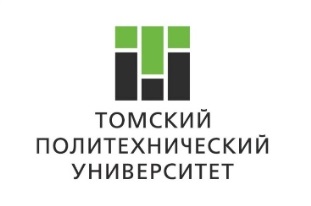 ВСТУПИТЕЛЬНЫЙ ЭКЗАМЕН по направлению 45.06.01 Языкознание и литературоведение  по специальности (профилю) «Русская литература»УТВЕРЖДАЮИ.о.  директора ШБИП_____________ Д.В. Чайковский«__»_________2019